汉江师范学院学生公寓工程 勘察设计 询价采购报价表法定代表人签字：被授权人签字：报价单位（盖章）：日    期：    年  月  日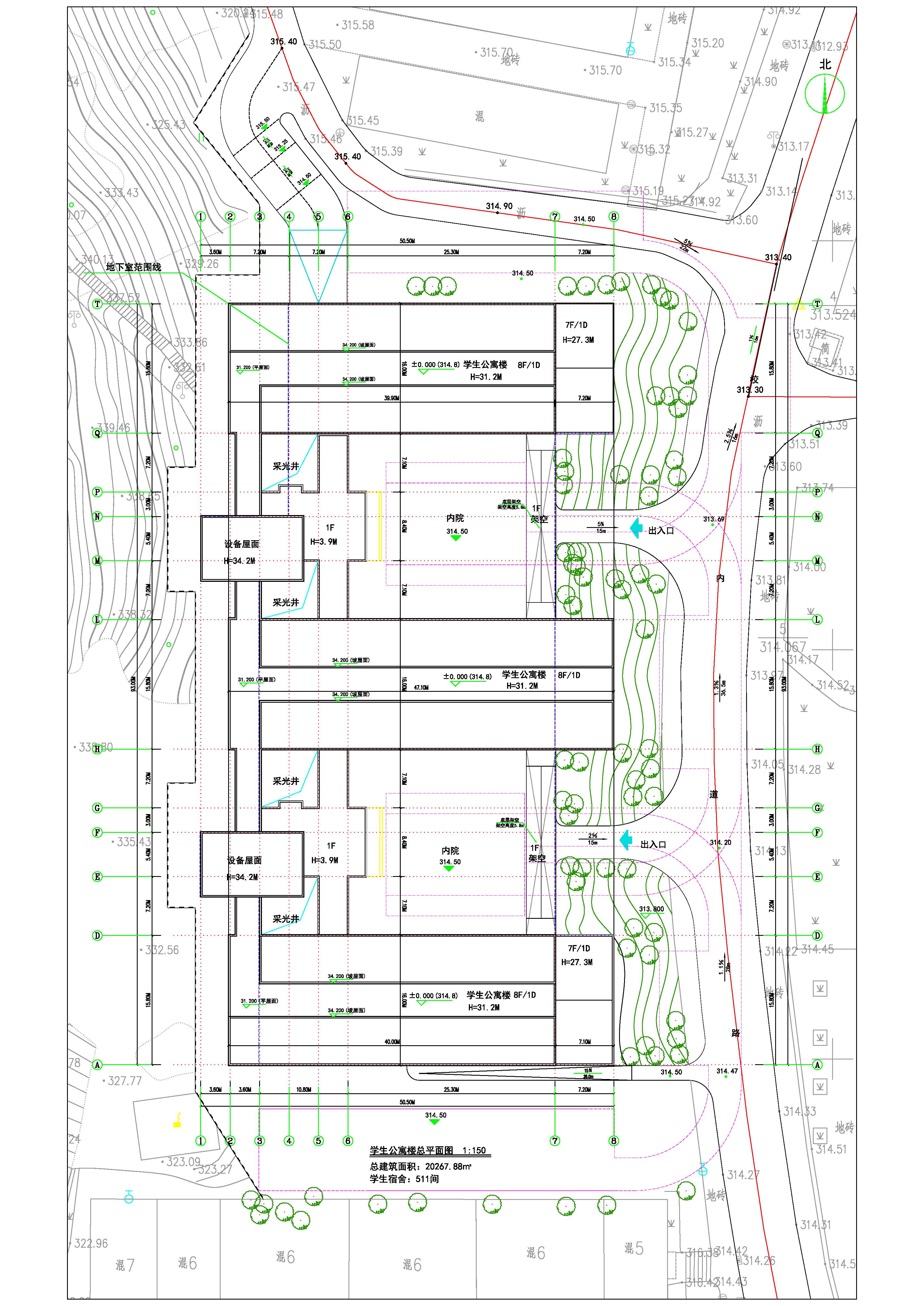 项目名称汉江师范学院学生公寓工程勘察设计项目内容新建学生公寓工程场地地质勘察工程概况登记备案项目代码：2020-420302-47-03-032255汉江师范学院拟建学生公寓工程位于校园西部，东为校园主干道、南为学生宿舍、西为山体、北为后勤服务楼，用地面积约4000㎡，计划投资约6000万元。本项目的单体建筑设计方案已完成初步设计。建筑设计南北长93m、东西宽48m，主体八层、局部七层、地下一层，建筑总面积约23800㎡，选址区域西部为自然山体开挖形成、东部为回填土。报告形式报告表（  ）    报告书（  ）    其他（       ）报价（大写）                 万元（￥          ）周期个工作日其他承诺